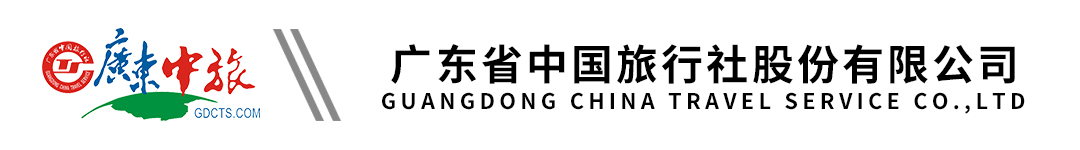 增城温泉直通车2天 森林海温泉度假酒店（C）行程单行程安排集合站点费用说明其他说明产品编号QQQQW1590458341nS出发地广州市目的地广州市-增城市行程天数2去程交通汽车返程交通汽车参考航班【集合时间上、下车点】（因受交通管制，有可能变更上车地点，具体以导游通知为准）：【集合时间上、下车点】（因受交通管制，有可能变更上车地点，具体以导游通知为准）：【集合时间上、下车点】（因受交通管制，有可能变更上车地点，具体以导游通知为准）：【集合时间上、下车点】（因受交通管制，有可能变更上车地点，具体以导游通知为准）：【集合时间上、下车点】（因受交通管制，有可能变更上车地点，具体以导游通知为准）：产品亮点双程交通+1晚住宿+早餐+私家温泉池（2池水）双程交通+1晚住宿+早餐+私家温泉池（2池水）双程交通+1晚住宿+早餐+私家温泉池（2池水）双程交通+1晚住宿+早餐+私家温泉池（2池水）双程交通+1晚住宿+早餐+私家温泉池（2池水）天数行程详情用餐住宿D1广州-增城早餐：X     午餐：X     晚餐：X   森林海温泉度假酒店D2增城-广州早餐：酒店享用     午餐：X     晚餐：X   无名称回程上车时间单价(元/人)回程上车时间单价(元/人)天河城南门（地铁体育西路站B/C出口）√10:000-0公园前地铁站I出口√09:300-0费用包含1、用车：空调旅游车（按实际人数安排车辆，保证每人一正座）1、用车：空调旅游车（按实际人数安排车辆，保证每人一正座）1、用车：空调旅游车（按实际人数安排车辆，保证每人一正座）费用不包含1.一切私人开销，旅游途中请注意保管好自己的财务，如有财务丢失，旅行社不承担赔偿责任。1.一切私人开销，旅游途中请注意保管好自己的财务，如有财务丢失，旅行社不承担赔偿责任。1.一切私人开销，旅游途中请注意保管好自己的财务，如有财务丢失，旅行社不承担赔偿责任。预订须知1、客人出团当天需要出示穗康码和接受体温测量，如出现下列情况之一，视为因客人原因退团，按照合同约定处理。旅行社有权拒绝客人上车，客人应自觉配合。温馨提示1.温泉浴可反复浸泡，每隔20分钟应上池边歇歇，喝点饮料补充水分。保险信息1.如遇到台风,暴雨或河水上涨等不可抗力因素而影响团队运作的,为保障客人生命财产安全,我社将尽早通知客人取消行程,团款全额退回,双方自动终止履行合同,我社不作任何赔偿.